                       История возникновения
      Не только первая цифра в ряду, но и символ единства, совершенной целостности, как бог или космос. Смысл числительного «первый» связан с именем Адама («первый человек»), а также с именами мифических персонажей Атум (созвучно со словом «атом»). Один (от сканд. «первый», «верховный», «главенствующий»). Чувствуется фонетическое подобие слова «один» с «ЕДИНый», «жАДИНа».
Единица – изобретение математиков, она нужна для счёта. В древних текстах слово «один» употребляется нечасто, означает что то неделимое, целостное, такое, как Бог, Космос, Вселенная.



                                      Загадки
С хитрым носиком сестрица
Счёт откроет ...  ( Единица )

                                                                         Как безлиственная ветка,
                                                                         Я пряма, суха, тонка.
                                                                         Ты встречал меня нередко
                                                                         В дневнике ученика ( Единица )
Стоит она среди листа
Одна, когда тетрадь пуста.
Задрав свой нос до потолка,
Она бранит ученика.
И словно цапля средь болот
Его за лень его клюет.
Хоть у нее одна нога
Она стройна, горда, строга.
Ни журавль то, ни синица.
А всего лишь... ( Единица ) 

                                                                         У меня есть две игрушки,
                                                                         Завтра дам одну Ванюшке.
                                                                         День рождения у Вани,
                                                                         Отнесу ему коня.
                                                                         Сколько же игрушек станет
                                                                         Завтра дома у меня? ( Одна )
На стебелёк она похожа,
Стоит почтенно, как вельможа.
Прямая, ровная всегда,
После нуля идёт она. ( Единица )
                       Сказки про цифру 1
Автор сказки: Ирис Ревю
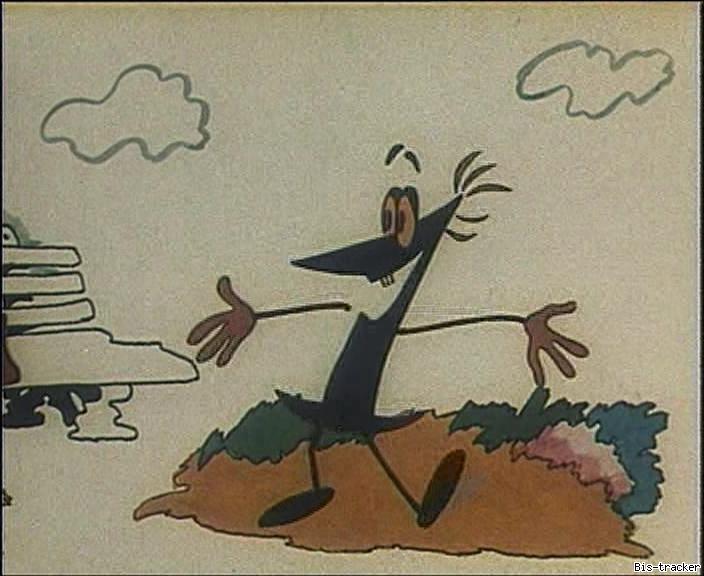 Жила-была на свете цифра 1. Она была весёлая и жизнерадостная. Единственное солнышко приветливо улыбалось ей, далёкая одинокая луна вечерами освещала ей путь.
Цифра 1 умела хорошо петь и танцевать. В хоре она была солисткой. Нотки умела тянуть высоко и красиво. В танцах Единичка тоже солировала, всегда была на переднем плане.
Но вот однажды цифре 1 стало скучно.
— Что же я вечно одна-одинёшенька хожу? Да, я люблю быть первой, я – лидер. Я – олицетворение единственности. Но иногда мне бывает очень грустно.
И тогда сама планета Земля сказала ей: «Я тоже одна. В Солнечной системе больше нет таких планет, как я. Но мне не грустно и не скучно. У меня есть друзья – другие планеты. И у тебя, дорогая цифра 1, тоже есть друзья. Это другие цифры».
— И правда, — подумала Единичка. — Чего это я опечалилась? Я живу в одном из лучших сообществ – в мире цифр. Мы никогда не ссоримся и не ругаемся. А я в этом мире первая и единственная.


                       

«Единица»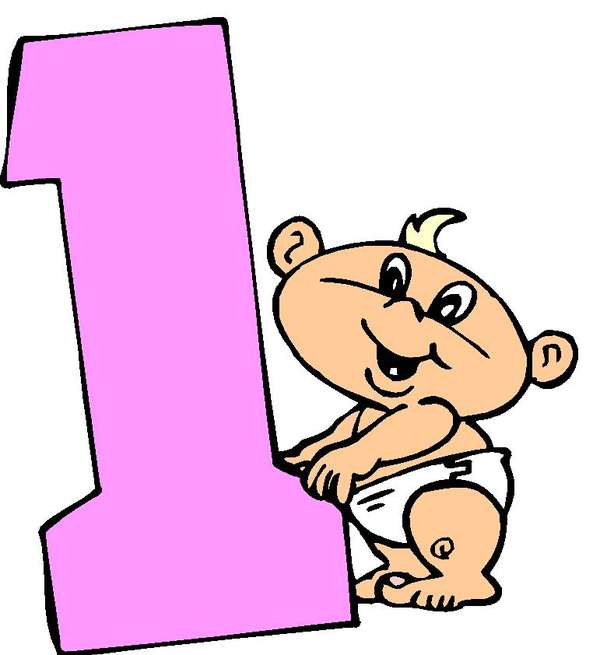 Жила – была в королевстве Математики Единица. Жила она одна – одинешенька вот в таком синем дворце – уголочке  И был у неё там один уголок, где стояли один  стол и один стул, один шкаф, в котором стояла одна чашка и одно блюдце. И в магазине единичка покупала все по одному: одну конфету, одну книжку, один сапожек…Скучно было Единичке одной и решила она с кем-нибудь подружиться и отправилась Единичка прогуляться по королевству. Вдруг из-за дерева, навстречу Единице выскочил волк. Он тоже был один и с ним никто не хотел дружить, думали, что он злой. А Единичке стало жалко волка, и она предложила ему поиграть вместе. Так единичка и волк стали друзьями и вместе рассказали  стихотворение:Я, ребята, единица!Очень тонкая, как спица!Похожа я немного на крючок,А, может, на обломанный сучок.От меня ведется счетИ за это мне почет!

                          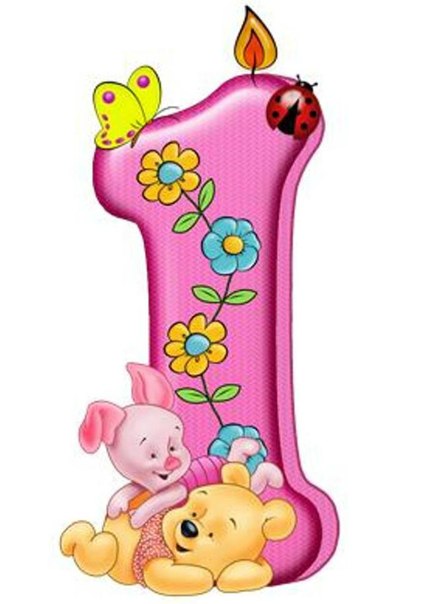 На что похожа Единица?

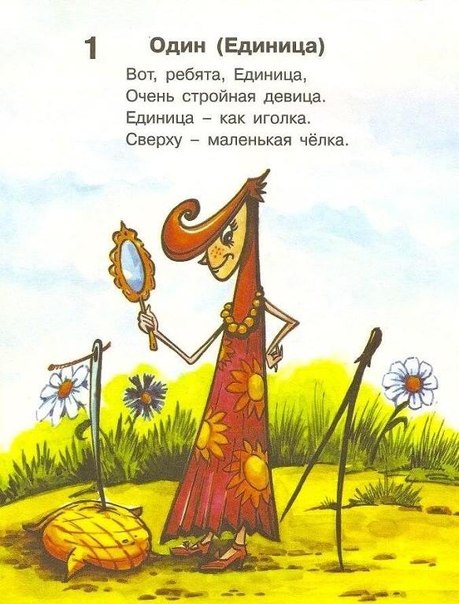 Состав числа 1

У цифры 1, состав всегда будет составлять единица




Задачи

Задача № 1 

Дима нашел» 10 белых грибов, по дороге домой, не удержавшись, он съел 9. Сколько грибов принес домой Дима?

Задача № 2

В магазине мама купила пасту по цене 12 рублей, и мыло по цене 7 рублей. Всего у мамы было 20 рублей. Сколько осталось денег у мамы?

Задача № 3

На первой полке лежало 30 книг, на второй 10 книг, библиотекарь отдала 39 книг, сколько осталось книг на полках?

Задача № 4

На озере плавало 8 уток. 7 из них уплыли, сколько уток осталось?

задача № 5

У Максима было 10 конфет, 4 конфеты отдал маме, 3 брату и 2 сестре. Сколько конфет осталось у Максима?

Задача № 6

На лугу паслись 12 коз. Пастух отогнал 11 домой. Сколько коз забыл на лугу пастух? 

Сказка собственного сочинения о цифре 1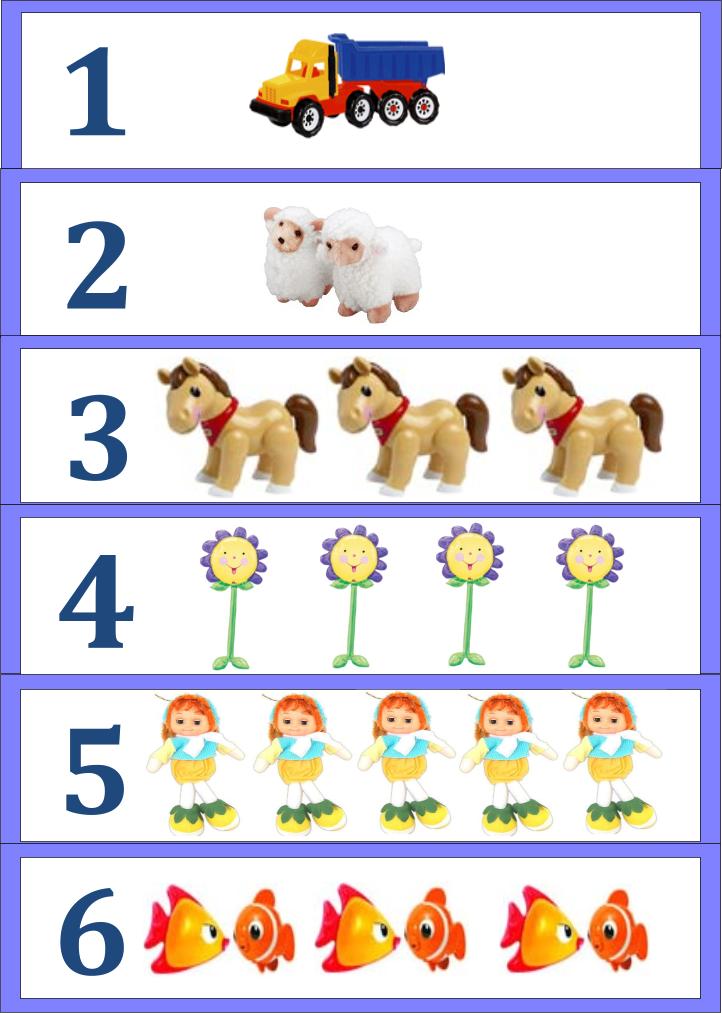 _____________________________________________________________________________________________________________________________________________________________________________________________________________________________________________________________________________________________________________________________________________________________________________________________________________________________________________________________________________________


















                         






















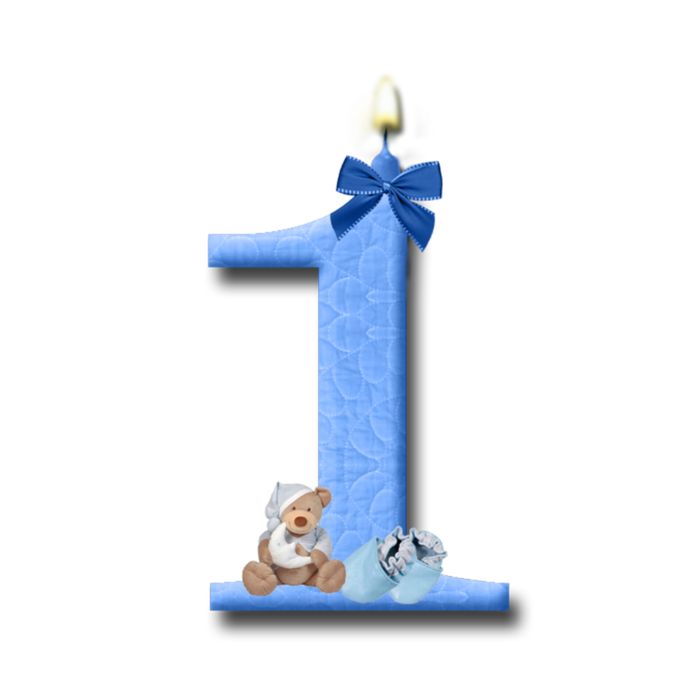 